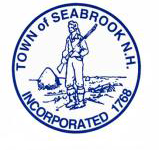 MINUTESSeptember  5, 2017CORRESPONDENCE/ANNOUNCEMENTS/ INFORMAL HEARINGSECURITY REDUCTIONS, EXTENSIONS, ROADWAYSCase #2004-22,23,24,25, 24, London Lane, Bulbman Holdings, LLC, Release security and close.Case #2003-23, - Mr. Doug Hersey, 2 & 4 Hersey Lane, Rocks Road Case #2016-12, 603 Lafayette Road, Seabrook Emergency Room, Waterstone, Requesting a security reductionONGOING CASESNEW CASESCase #2017-18, 203 New Zealand Road (Route 107), Blouin Properties, LLC, Site Plan Review, 9,600 square foot addition to existing use, existing use is Sheet Metal Fabrication and HVAC Manufacturing Facility, Map #5, Lot # 8-2CASE #  2017-19, Map 7/116/1 Hersey Lane and Map 7/116/2, 4 Hersey Lane, Voluntary Lot Merger, Two vacant residential lots merged into One residential Lot, Gail A. Fern (f/k/a Gail A. Hersey), Douglas J. HerseyOTHERSubcommittee Request – Assemble fees related to Route 1 developments, Dave Baxter, Michael RabideauCapital Improvement Plan - DraftRoute 1 updateBudget, update current, proposed with changes from the Planning Board